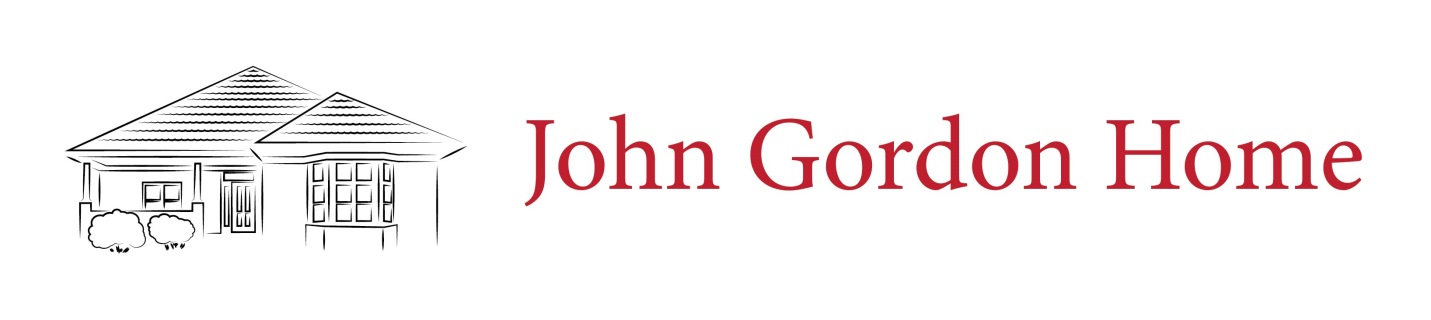 (A program of Regional HIV/AIDS Connection)Volunteer OpportunityVolunteer Title:  Nutrition AssistantLocation:  John Gordon Home, 596 Pall Mall Street, London ON  www.hivaidsconncection.ca John Gordon Home (JGH) is a small community based health care facility that provides supports to people living with HIV/AIDS and Hep C.  Most residents of JGH come from marginalized populations and have made a commitment to improve their health and well-being.  Volunteers should be comfortable working with marginalized populations and provide non-judgemental supports.Days of Work:  Saturdays and Sundays, some WednesdaysHours:  The lunch hour (11:15am-1pm) or the dinner hour (4pm-5:30)Skills Required:  Friendly/outgoing self-starter; Basic knowledge of food prep and nutrition; good communication skills; commitment to RHAC’s vision and mission; Safe Food Handling certification an asset (willing to certify)Position Description:  The role requires the volunteer to assist with the preparation and serving of lunch or dinner for up to 9 residents.  The volunteer will follow instructions left by the Nutrition Coordinator to prepare the day’s menu selection.  The meal choices are mostly prepared in advance and need to be heated, portioned and served.  Lunches are easy-to-preparer heat-and-serve options/sandwiches etc,  (not requiring a great deal of cooking experience).  While in the kitchen, there are opportunities to engage with residents and include them in the tasks.  Upon completion, the volunteer will tidy and clean the kitchen, leaving it as it was found.For more information, contact: Bruce Rankin, Director  519-433-3951